Ballymacarbry National School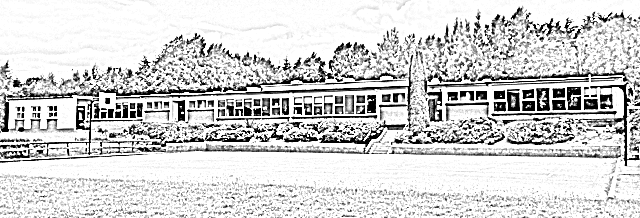 ADMISSION FORM 2022-‘23 (BOM)                                                                  (Required to ensure that the applicant meets admissions criteria)                                   Note: The information provided on this form is confidential and will be retained, used and disclosed     Ballymacarbry N.S. in line with Data Protection Policy in place. Do you consent to us processing this?         SECTION 1 - Personal Details                                                                Pupil Forename:	__________________________________Pupil Surname:		__________________________________		           Commonly known as:    _____________________________________Gender	:		__________________________________Date of Birth:		___  _____   /   ___   ___    /   2   0    ___   ___Address:		________________________________________________________________________________________________________________________________________SECTION 2 - Parent / Guardian Contact Details1_________________________________________	2__________________________________________     {     } Parent {     } Custodian {     } Legal Guardian	     {     } Parent {     } Custodian {     } Legal GuardianAddress:________________________________	___	Address:___________________________________________________________________________	___	_____________________________________________________________________________________	__________________________________________________________________________________	___	___________________________________________Tel: 	____________________________________	Tel:	 ____________________________________Mob:	 ____________________________________	Mob:	 ____________________________________Email: 	____________________________________	Email:	 ____________________________________Sig: 	____________________________________	Sig: 	_____________________________________	Date: 	____________________________________	Date: 	_____________________________________          Please Turn OverSECTION 3 – CriteriaIf the school is oversubscribed the following criteria will be assessed. Criterion One: Applicants living in the catchment area. (i.e. children who live within the parishes of Fourmilewater, the Nire and the catchment area of the schools which ceased to exist when amalgamated to become Ballymacarbry Central School, namely Newtown, Russelstown, Nire, Bennett’s Church and Croughclooney schools.)                                                                                                                      Criterion Two: Applicants with siblings attending or having attended the school. (Priority to eldest)                               Criteria Three: Applicants whose parents work in the school. (Priority to eldest)                                                                          Criteria Four:  Applicants whose parents / grandparents attended the school. (Priority to eldest)                                                  Criteria Five:  Applicants other than those outlined above. (Priority to eldest)PLEASE RETURN TO SCHOOL at earliest opportunity (1st March at latest.)ENROLMENT APPLICATION FORMC/o PRINCIPALBALLYMACARBRY N.S.VIA CLONMEL,Co. WATERFORD.E91 E426--- Following confirmation of enrolment, a more detailed form will be required of you----------------------------------------------------------------------------------------------------------------------------------------------------------SECTION 4 – FOR OFFICE USE ONLYDate sought Admission Application Form.				_ _  /  _ _  /  2 0 _ _Date Returned Admission Application Form.			_ _  /  _ _  /  2 0 _ _Admission Application Form Complete.					Y  /  NHighest Applicable Criterion. (Please Circle)				1     2     3     4     5Date Offered Place (in writing)						_ _  /  _ _  /  2 0 _ _Date Accepted Place (in writing)					_ _  /  _ _  /  2 0 _ _Initialled. 						________________Dated:						_ _  /  _ _  /  2 0 _ _School Stamp:    Criteria 1-5Please tick any / all criteria relevant to child seeking enrolmentSchool Catchment Area.Siblings in school (currently or previously)Parents Place of Work.Parent(s) or Grandparent(s) attended school.Other Applicants. (None of the above)